       F/H Educateur Spécialisé ou Educateur Jeune Enfant
St Hilaire St Mesmin 	  CDD renouvelable  1 ETP à pourvoir le plus tôt possible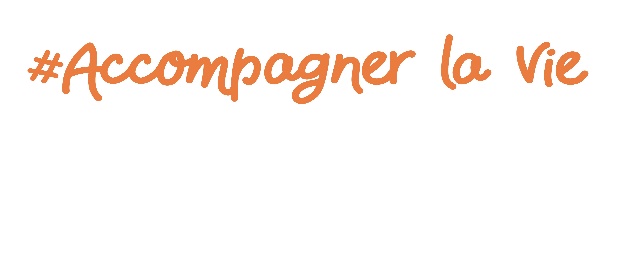 Qui sommes nous ?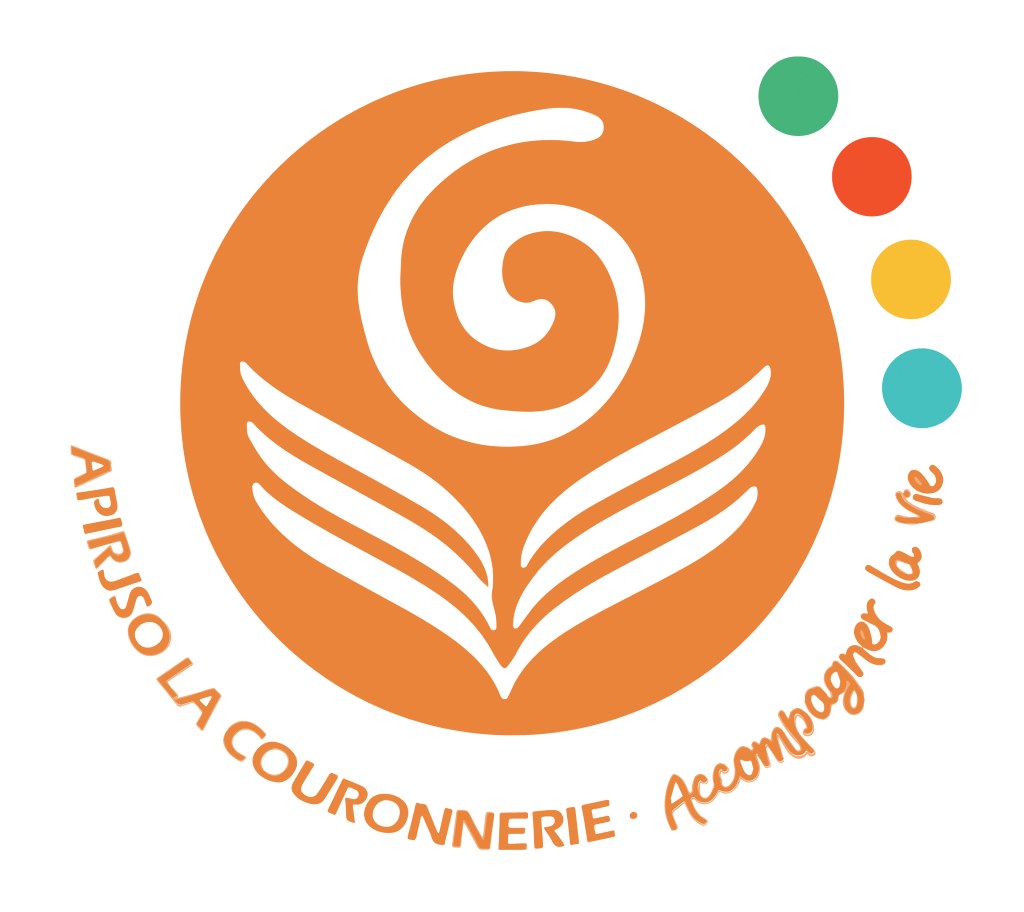 L’APIRJSO LA COURONNERIE est une association qui promeut l’inclusion des personnes en situation de handicap et ne cesse de développer une offre de services innovante : service éducatif, accompagnement professionnel, familial et social.Pour IME Les Châtelliers à St Hilaire St Mesmin, qui accompagne au quotidien des personnes atteintes de polyhandicap de 4 à 20 ans.
Vos missions :- Prise en charge éducative d’enfants et d’adolescents de 4 à 20 ans- Proposer des activités correspondant à leur projet individualisé et coordonner l’équipe d’accompagnants  - Contribuer à l’éveil, stimuler les potentialités singulières de chaque jeune et maintenir les acquis- Promouvoir l’ouverture vers l’extérieurTravail en transdisciplinarité avec :
des éducateurs, AS/AP/AMP ; rééducateurs, infirmiersHoraires : planning fixe d’externat (de jour)Vos compétences :Empathie – Organisation - Travail d’équipe - Ouverture d’esprit – Ecoute – Créativité – Collaboration - RéactivitéNiveau d'étude : DE ES ou EJEExpérience : Débutant acceptéLieu de la mission : Saint Hilaire SaintMesmin Etablissement : IME Les ChâtelliersPoste(s) disponible(s) : 1Statut : CDD 1 ETPRémunération : CCN51Début de la mission : le plus tôt possibleSpécificité du poste: accompagnement personnes atteintes de polyhandicap